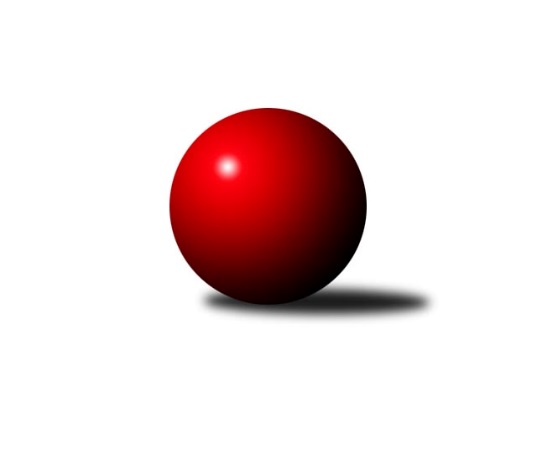 Č.24Ročník 2009/2010	4.5.2024 Okresní přebor Ostrava  2009/2010Statistika 24. kolaTabulka družstev:		družstvo	záp	výh	rem	proh	skore	sety	průměr	body	plné	dorážka	chyby	1.	TJ Sokol Michálkovice ˝B˝	22	18	2	2	260 : 92 	(176.0 : 88.0)	2449	38	1692	757	36.3	2.	TJ Unie Hlubina˝B˝	22	14	2	6	205 : 147 	(133.0 : 131.0)	2354	30	1643	711	42.7	3.	TJ Unie Hlubina C	22	14	1	7	218 : 134 	(153.5 : 110.5)	2360	29	1646	714	38.5	4.	TJ Sokol Dobroslavice˝B˝	22	13	1	8	193 : 159 	(145.5 : 118.5)	2352	27	1655	697	45.5	5.	TJ Sokol Bohumín˝C˝	22	11	3	8	197 : 155 	(141.5 : 122.5)	2336	25	1643	693	49.1	6.	TJ VOKD Poruba C	22	11	2	9	204 : 148 	(155.0 : 109.0)	2351	24	1660	690	48.7	7.	SKK Ostrava C	22	10	2	10	193 : 159 	(148.0 : 116.0)	2307	22	1638	669	48.4	8.	SKK Ostrava˝D˝	22	9	2	11	162 : 190 	(124.0 : 140.0)	2299	20	1636	663	53.9	9.	TJ Unie Hlubina˝D˝	22	9	2	11	154 : 198 	(116.5 : 147.5)	2237	20	1609	627	56.1	10.	TJ VOKD Poruba˝E˝	21	8	3	10	158 : 178 	(117.5 : 134.5)	2320	19	1648	672	56.3	11.	TJ Unie Hlubina E	23	8	1	14	143 : 225 	(115.0 : 161.0)	2239	17	1588	651	51.2	12.	TJ Sokol Michálkovice˝C˝	22	4	1	17	102 : 250 	(98.5 : 165.5)	2243	9	1604	639	62.4	13.	TJ Sokol Bohumín D	22	3	0	19	99 : 253 	(92.0 : 172.0)	2238	6	1607	631	67.9Tabulka doma:		družstvo	záp	výh	rem	proh	skore	sety	průměr	body	maximum	minimum	1.	TJ Sokol Michálkovice ˝B˝	11	10	0	1	132 : 44 	(91.5 : 40.5)	2342	20	2442	2124	2.	TJ Sokol Bohumín˝C˝	11	9	2	0	126 : 50 	(84.5 : 47.5)	2405	20	2462	2339	3.	SKK Ostrava C	11	9	1	1	134 : 42 	(95.0 : 37.0)	2376	19	2435	2300	4.	TJ Unie Hlubina C	11	9	0	2	122 : 54 	(86.5 : 45.5)	2536	18	2623	2444	5.	TJ Unie Hlubina˝B˝	11	8	2	1	118 : 58 	(72.0 : 60.0)	2509	18	2586	2417	6.	TJ VOKD Poruba C	11	7	1	3	118 : 58 	(89.0 : 43.0)	2373	15	2445	2304	7.	SKK Ostrava˝D˝	11	7	1	3	100 : 76 	(70.5 : 61.5)	2328	15	2410	2257	8.	TJ Sokol Dobroslavice˝B˝	11	7	0	4	99 : 77 	(69.5 : 62.5)	2332	14	2418	2237	9.	TJ Unie Hlubina˝D˝	11	6	1	4	97 : 79 	(64.5 : 67.5)	2478	13	2551	2404	10.	TJ VOKD Poruba˝E˝	10	5	1	4	83 : 77 	(60.5 : 59.5)	2324	11	2400	2230	11.	TJ Unie Hlubina E	12	5	1	6	81 : 111 	(65.5 : 78.5)	2427	11	2515	2304	12.	TJ Sokol Michálkovice˝C˝	11	2	1	8	57 : 119 	(55.5 : 76.5)	2185	5	2282	2089	13.	TJ Sokol Bohumín D	11	2	0	9	63 : 113 	(57.0 : 75.0)	2284	4	2365	2204Tabulka venku:		družstvo	záp	výh	rem	proh	skore	sety	průměr	body	maximum	minimum	1.	TJ Sokol Michálkovice ˝B˝	11	8	2	1	128 : 48 	(84.5 : 47.5)	2453	18	2677	2350	2.	TJ Sokol Dobroslavice˝B˝	11	6	1	4	94 : 82 	(76.0 : 56.0)	2356	13	2536	2030	3.	TJ Unie Hlubina˝B˝	11	6	0	5	87 : 89 	(61.0 : 71.0)	2349	12	2480	2289	4.	TJ Unie Hlubina C	11	5	1	5	96 : 80 	(67.0 : 65.0)	2358	11	2566	2081	5.	TJ VOKD Poruba C	11	4	1	6	86 : 90 	(66.0 : 66.0)	2360	9	2482	2261	6.	TJ VOKD Poruba˝E˝	11	3	2	6	75 : 101 	(57.0 : 75.0)	2311	8	2473	2204	7.	TJ Unie Hlubina˝D˝	11	3	1	7	57 : 119 	(52.0 : 80.0)	2240	7	2506	2064	8.	TJ Unie Hlubina E	11	3	0	8	62 : 114 	(49.5 : 82.5)	2247	6	2547	2136	9.	TJ Sokol Bohumín˝C˝	11	2	1	8	71 : 105 	(57.0 : 75.0)	2336	5	2522	2173	10.	SKK Ostrava˝D˝	11	2	1	8	62 : 114 	(53.5 : 78.5)	2293	5	2460	2155	11.	TJ Sokol Michálkovice˝C˝	11	2	0	9	45 : 131 	(43.0 : 89.0)	2239	4	2439	2131	12.	SKK Ostrava C	11	1	1	9	59 : 117 	(53.0 : 79.0)	2295	3	2462	1994	13.	TJ Sokol Bohumín D	11	1	0	10	36 : 140 	(35.0 : 97.0)	2236	2	2386	2061Tabulka podzimní části:		družstvo	záp	výh	rem	proh	skore	sety	průměr	body	doma	venku	1.	TJ Sokol Michálkovice ˝B˝	12	10	1	1	142 : 50 	(92.0 : 52.0)	2406	21 	7 	0 	1 	3 	1 	0	2.	TJ Unie Hlubina˝B˝	12	8	0	4	106 : 86 	(66.0 : 78.0)	2343	16 	5 	0 	0 	3 	0 	4	3.	TJ Unie Hlubina C	12	7	0	5	119 : 73 	(84.0 : 60.0)	2359	14 	5 	0 	1 	2 	0 	4	4.	TJ VOKD Poruba C	12	6	2	4	114 : 78 	(89.0 : 55.0)	2350	14 	4 	1 	1 	2 	1 	3	5.	SKK Ostrava C	12	6	2	4	109 : 83 	(82.0 : 62.0)	2294	14 	5 	1 	0 	1 	1 	4	6.	TJ Unie Hlubina˝D˝	12	6	2	4	103 : 89 	(75.0 : 69.0)	2261	14 	4 	1 	1 	2 	1 	3	7.	TJ Sokol Dobroslavice˝B˝	11	6	0	5	84 : 92 	(69.0 : 63.0)	2351	12 	1 	0 	2 	5 	0 	3	8.	TJ Sokol Bohumín˝C˝	12	4	3	5	93 : 99 	(73.5 : 70.5)	2341	11 	3 	2 	0 	1 	1 	5	9.	TJ VOKD Poruba˝E˝	11	4	2	5	80 : 96 	(61.5 : 70.5)	2332	10 	4 	1 	1 	0 	1 	4	10.	SKK Ostrava˝D˝	12	4	1	7	82 : 110 	(59.0 : 85.0)	2319	9 	4 	0 	2 	0 	1 	5	11.	TJ Unie Hlubina E	12	4	0	8	75 : 117 	(64.0 : 80.0)	2231	8 	4 	0 	3 	0 	0 	5	12.	TJ Sokol Michálkovice˝C˝	12	3	1	8	66 : 126 	(56.0 : 88.0)	2230	7 	2 	1 	3 	1 	0 	5	13.	TJ Sokol Bohumín D	12	2	0	10	59 : 133 	(53.0 : 91.0)	2244	4 	2 	0 	5 	0 	0 	5Tabulka jarní části:		družstvo	záp	výh	rem	proh	skore	sety	průměr	body	doma	venku	1.	TJ Sokol Michálkovice ˝B˝	10	8	1	1	118 : 42 	(84.0 : 36.0)	2455	17 	3 	0 	0 	5 	1 	1 	2.	TJ Sokol Dobroslavice˝B˝	11	7	1	3	109 : 67 	(76.5 : 55.5)	2392	15 	6 	0 	2 	1 	1 	1 	3.	TJ Unie Hlubina C	10	7	1	2	99 : 61 	(69.5 : 50.5)	2405	15 	4 	0 	1 	3 	1 	1 	4.	TJ Sokol Bohumín˝C˝	10	7	0	3	104 : 56 	(68.0 : 52.0)	2369	14 	6 	0 	0 	1 	0 	3 	5.	TJ Unie Hlubina˝B˝	10	6	2	2	99 : 61 	(67.0 : 53.0)	2397	14 	3 	2 	1 	3 	0 	1 	6.	SKK Ostrava˝D˝	10	5	1	4	80 : 80 	(65.0 : 55.0)	2305	11 	3 	1 	1 	2 	0 	3 	7.	TJ VOKD Poruba C	10	5	0	5	90 : 70 	(66.0 : 54.0)	2377	10 	3 	0 	2 	2 	0 	3 	8.	TJ VOKD Poruba˝E˝	10	4	1	5	78 : 82 	(56.0 : 64.0)	2334	9 	1 	0 	3 	3 	1 	2 	9.	TJ Unie Hlubina E	11	4	1	6	68 : 108 	(51.0 : 81.0)	2284	9 	1 	1 	3 	3 	0 	3 	10.	SKK Ostrava C	10	4	0	6	84 : 76 	(66.0 : 54.0)	2338	8 	4 	0 	1 	0 	0 	5 	11.	TJ Unie Hlubina˝D˝	10	3	0	7	51 : 109 	(41.5 : 78.5)	2242	6 	2 	0 	3 	1 	0 	4 	12.	TJ Sokol Bohumín D	10	1	0	9	40 : 120 	(39.0 : 81.0)	2250	2 	0 	0 	4 	1 	0 	5 	13.	TJ Sokol Michálkovice˝C˝	10	1	0	9	36 : 124 	(42.5 : 77.5)	2265	2 	0 	0 	5 	1 	0 	4 Zisk bodů pro družstvo:		jméno hráče	družstvo	body	zápasy	v %	dílčí body	sety	v %	1.	Jan Zych 	TJ Sokol Michálkovice ˝B˝ 	34	/	22	(77%)		/		(%)	2.	Ivo Herzán 	TJ Sokol Michálkovice ˝B˝ 	32	/	20	(80%)		/		(%)	3.	Miroslav Futerko 	SKK Ostrava C 	32	/	22	(73%)		/		(%)	4.	Roman Grüner 	TJ Unie Hlubina˝B˝ 	32	/	22	(73%)		/		(%)	5.	Daniel Dudek 	TJ Sokol Michálkovice ˝B˝ 	30	/	18	(83%)		/		(%)	6.	Rudolf Riezner 	TJ Unie Hlubina˝B˝ 	30	/	19	(79%)		/		(%)	7.	René Světlík 	TJ Sokol Bohumín˝C˝ 	30	/	21	(71%)		/		(%)	8.	Libor Žíla 	TJ VOKD Poruba C 	28	/	19	(74%)		/		(%)	9.	Zdeněk Zhýbala 	TJ Sokol Michálkovice ˝B˝ 	28	/	19	(74%)		/		(%)	10.	Lucie Holeszová 	TJ Sokol Bohumín˝C˝ 	27	/	16	(84%)		/		(%)	11.	Karel Kuchař 	TJ Sokol Dobroslavice˝B˝ 	26	/	15	(87%)		/		(%)	12.	Richard Šimek 	TJ VOKD Poruba C 	26	/	19	(68%)		/		(%)	13.	Lumír Kocián 	TJ Sokol Dobroslavice˝B˝ 	26	/	19	(68%)		/		(%)	14.	Miroslav Böhm 	SKK Ostrava˝D˝ 	26	/	20	(65%)		/		(%)	15.	Jakub Hájek 	TJ VOKD Poruba˝E˝ 	26	/	20	(65%)		/		(%)	16.	Pavel Plaček 	TJ Sokol Bohumín˝C˝ 	26	/	20	(65%)		/		(%)	17.	Karel Kudela 	TJ Unie Hlubina C 	26	/	22	(59%)		/		(%)	18.	Jiří Koloděj 	SKK Ostrava˝D˝ 	26	/	22	(59%)		/		(%)	19.	Petr Číž 	TJ VOKD Poruba˝E˝ 	24	/	19	(63%)		/		(%)	20.	Josef Kyjovský 	TJ Unie Hlubina E 	24	/	21	(57%)		/		(%)	21.	Petr Jurášek 	TJ Sokol Michálkovice ˝B˝ 	24	/	22	(55%)		/		(%)	22.	Pavel Marek 	TJ Unie Hlubina C 	23	/	17	(68%)		/		(%)	23.	Jan Pavlosek 	SKK Ostrava C 	22	/	15	(73%)		/		(%)	24.	Jiří Prokop 	TJ Unie Hlubina C 	22	/	15	(73%)		/		(%)	25.	Lenka Raabová 	TJ Unie Hlubina C 	22	/	15	(73%)		/		(%)	26.	Josef Hájek 	TJ Unie Hlubina E 	22	/	18	(61%)		/		(%)	27.	Jaroslav Hrabuška 	TJ VOKD Poruba C 	22	/	19	(58%)		/		(%)	28.	Roman Klímek 	TJ VOKD Poruba C 	20	/	14	(71%)		/		(%)	29.	Oldřich Bidrman 	TJ Sokol Michálkovice ˝B˝ 	20	/	16	(63%)		/		(%)	30.	Václav Rábl 	TJ Unie Hlubina C 	20	/	17	(59%)		/		(%)	31.	Martin Ferenčík 	TJ Unie Hlubina˝B˝ 	20	/	18	(56%)		/		(%)	32.	Oldřich Stolařík 	SKK Ostrava C 	20	/	18	(56%)		/		(%)	33.	Petr Foniok 	TJ Unie Hlubina˝B˝ 	20	/	19	(53%)		/		(%)	34.	Hana Vlčková 	TJ Unie Hlubina˝D˝ 	20	/	20	(50%)		/		(%)	35.	Radmila Pastvová 	TJ Unie Hlubina˝D˝ 	19	/	11	(86%)		/		(%)	36.	Dalibor Hamrozy 	TJ Sokol Bohumín˝C˝ 	19	/	17	(56%)		/		(%)	37.	Zdeněk Mžik 	TJ VOKD Poruba˝E˝ 	19	/	19	(50%)		/		(%)	38.	František Sedláček 	TJ Unie Hlubina˝D˝ 	19	/	19	(50%)		/		(%)	39.	Michal Blinka 	SKK Ostrava C 	19	/	20	(48%)		/		(%)	40.	Ivo Kovářík 	TJ Sokol Dobroslavice˝B˝ 	18	/	12	(75%)		/		(%)	41.	Pavel Hrabec 	TJ VOKD Poruba C 	18	/	14	(64%)		/		(%)	42.	Martin Třečák 	TJ Sokol Dobroslavice˝B˝ 	18	/	16	(56%)		/		(%)	43.	Jaroslav Jurášek 	TJ Sokol Michálkovice˝C˝ 	18	/	19	(47%)		/		(%)	44.	Stanislav Navalaný 	TJ Unie Hlubina˝B˝ 	18	/	20	(45%)		/		(%)	45.	Lubomír Richter 	TJ Sokol Bohumín˝C˝ 	18	/	21	(43%)		/		(%)	46.	Josef Paulus 	TJ Sokol Michálkovice˝C˝ 	18	/	21	(43%)		/		(%)	47.	Miroslav Koloděj 	SKK Ostrava˝D˝ 	18	/	22	(41%)		/		(%)	48.	Alfréd  Herman 	TJ Sokol Bohumín˝C˝ 	17	/	18	(47%)		/		(%)	49.	Alena Koběrová 	TJ Unie Hlubina˝D˝ 	17	/	19	(45%)		/		(%)	50.	Pavel Rozkoš 	TJ Sokol Bohumín D 	16	/	12	(67%)		/		(%)	51.	Antonín Chalcár 	TJ VOKD Poruba C 	16	/	13	(62%)		/		(%)	52.	Ladislav Mrakvia 	TJ VOKD Poruba˝E˝ 	16	/	15	(53%)		/		(%)	53.	Zdeněk Hebda 	TJ VOKD Poruba˝E˝ 	16	/	16	(50%)		/		(%)	54.	Josef Schwarz 	TJ Sokol Dobroslavice˝B˝ 	16	/	17	(47%)		/		(%)	55.	Eva Marková 	TJ Unie Hlubina C 	15	/	20	(38%)		/		(%)	56.	Lubomír Jančár 	TJ Unie Hlubina˝B˝ 	14	/	9	(78%)		/		(%)	57.	Vladimír Korta 	SKK Ostrava˝D˝ 	14	/	11	(64%)		/		(%)	58.	Helena Martinčáková 	TJ VOKD Poruba C 	14	/	13	(54%)		/		(%)	59.	Jaroslav Karas 	TJ Sokol Michálkovice˝C˝ 	14	/	13	(54%)		/		(%)	60.	Josef Navalaný 	TJ Unie Hlubina C 	14	/	14	(50%)		/		(%)	61.	Anna Kaňová 	TJ Unie Hlubina˝D˝ 	14	/	16	(44%)		/		(%)	62.	Lukáš Modlitba 	TJ Sokol Bohumín D 	14	/	17	(41%)		/		(%)	63.	Karel Svoboda 	TJ Unie Hlubina E 	14	/	19	(37%)		/		(%)	64.	Dominik Bohm 	SKK Ostrava˝D˝ 	13	/	9	(72%)		/		(%)	65.	Karel Ridl 	TJ Sokol Dobroslavice˝B˝ 	13	/	13	(50%)		/		(%)	66.	Rostislav Hrbáč 	SKK Ostrava C 	13	/	15	(43%)		/		(%)	67.	Vladimír Korta sen. 	SKK Ostrava˝D˝ 	12	/	8	(75%)		/		(%)	68.	Tomáš Kubát 	SKK Ostrava C 	12	/	10	(60%)		/		(%)	69.	Jiří Břeska 	TJ Unie Hlubina˝B˝ 	12	/	12	(50%)		/		(%)	70.	Petr Tomaňa 	TJ Unie Hlubina C 	12	/	12	(50%)		/		(%)	71.	Hana Záškolná 	TJ Sokol Bohumín D 	12	/	19	(32%)		/		(%)	72.	Jaroslav Šproch 	SKK Ostrava˝D˝ 	12	/	22	(27%)		/		(%)	73.	Josef Vávra 	TJ Sokol Dobroslavice˝B˝ 	11	/	9	(61%)		/		(%)	74.	Miloslav Palička 	TJ Sokol Michálkovice˝C˝ 	11	/	11	(50%)		/		(%)	75.	Michaela Černá 	TJ Unie Hlubina E 	11	/	15	(37%)		/		(%)	76.	Markéta Kohutková 	TJ Sokol Bohumín D 	11	/	17	(32%)		/		(%)	77.	Václav Kladiva 	TJ Sokol Bohumín D 	10	/	13	(38%)		/		(%)	78.	Pavel Kubina 	SKK Ostrava˝D˝ 	10	/	13	(38%)		/		(%)	79.	Jan Švihálek 	TJ Sokol Michálkovice˝C˝ 	9	/	12	(38%)		/		(%)	80.	Božena Olšovská 	TJ Unie Hlubina˝D˝ 	9	/	14	(32%)		/		(%)	81.	Jiří Štroch 	TJ Unie Hlubina˝B˝ 	9	/	18	(25%)		/		(%)	82.	František Deingruber 	SKK Ostrava C 	8	/	6	(67%)		/		(%)	83.	Pavel Čech 	TJ Sokol Michálkovice ˝B˝ 	8	/	6	(67%)		/		(%)	84.	Zdeněk Roj 	TJ Sokol Bohumín D 	8	/	9	(44%)		/		(%)	85.	Antonín Pálka 	SKK Ostrava˝D˝ 	8	/	11	(36%)		/		(%)	86.	Jiří Preksta 	TJ Unie Hlubina˝D˝ 	8	/	13	(31%)		/		(%)	87.	Jan Petrovič 	TJ Unie Hlubina E 	8	/	14	(29%)		/		(%)	88.	Helena Hýžová 	TJ VOKD Poruba C 	8	/	17	(24%)		/		(%)	89.	Libor Mendlík 	TJ Unie Hlubina E 	8	/	17	(24%)		/		(%)	90.	Jan Stuš 	TJ Sokol Bohumín D 	7	/	14	(25%)		/		(%)	91.	Pavel Babiš 	TJ Sokol Dobroslavice˝B˝ 	7	/	18	(19%)		/		(%)	92.	Milan Pčola 	TJ VOKD Poruba˝E˝ 	6	/	3	(100%)		/		(%)	93.	Miroslav Heczko 	SKK Ostrava C 	6	/	5	(60%)		/		(%)	94.	Václav Boháčik 	TJ VOKD Poruba˝E˝ 	6	/	8	(38%)		/		(%)	95.	Josef Lariš 	TJ Unie Hlubina E 	6	/	9	(33%)		/		(%)	96.	Veronika Štěrbová 	TJ Unie Hlubina E 	6	/	13	(23%)		/		(%)	97.	Koloman Bagi 	TJ Unie Hlubina˝D˝ 	6	/	15	(20%)		/		(%)	98.	František Hájek 	TJ VOKD Poruba˝E˝ 	5	/	10	(25%)		/		(%)	99.	Andrea Rojová 	TJ Sokol Bohumín D 	5	/	11	(23%)		/		(%)	100.	Josef Jurášek 	TJ Sokol Michálkovice ˝B˝ 	4	/	2	(100%)		/		(%)	101.	Dan  Šodek 	SKK Ostrava C 	4	/	2	(100%)		/		(%)	102.	David Smahel 	TJ Sokol Dobroslavice˝B˝ 	4	/	2	(100%)		/		(%)	103.	Jan Mužík 	TJ Sokol Michálkovice ˝B˝ 	4	/	2	(100%)		/		(%)	104.	Radovan Vlček 	TJ Sokol Bohumín˝C˝ 	4	/	5	(40%)		/		(%)	105.	Jiří Řepecký 	TJ Sokol Michálkovice˝C˝ 	4	/	6	(33%)		/		(%)	106.	Libor Krajčí 	TJ Sokol Bohumín˝C˝ 	4	/	8	(25%)		/		(%)	107.	Oldřich Neuverth 	TJ Unie Hlubina E 	4	/	10	(20%)		/		(%)	108.	Anna Mistriková 	TJ VOKD Poruba˝E˝ 	4	/	11	(18%)		/		(%)	109.	Jiří Vlček 	TJ Sokol Bohumín D 	4	/	12	(17%)		/		(%)	110.	Miroslav Bohm 	SKK Ostrava˝D˝ 	2	/	1	(100%)		/		(%)	111.	Zdeněk Paulus 	TJ Sokol Michálkovice˝C˝ 	2	/	1	(100%)		/		(%)	112.	Václav Oleksiak 	SKK Ostrava C 	2	/	2	(50%)		/		(%)	113.	Antonín Okapa 	TJ Sokol Michálkovice˝C˝ 	2	/	4	(25%)		/		(%)	114.	Anna Dufková 	TJ Sokol Dobroslavice˝B˝ 	2	/	8	(13%)		/		(%)	115.	Petr Řepecký 	TJ Sokol Michálkovice˝C˝ 	2	/	10	(10%)		/		(%)	116.	Karel Procházka 	TJ Sokol Michálkovice˝C˝ 	2	/	13	(8%)		/		(%)	117.	Vladimír Trojek 	TJ VOKD Poruba˝E˝ 	0	/	1	(0%)		/		(%)	118.	René Gazdík 	TJ Unie Hlubina˝B˝ 	0	/	1	(0%)		/		(%)	119.	Miloslav Bednář 	TJ Unie Hlubina˝B˝ 	0	/	1	(0%)		/		(%)	120.	Roman Vitásek 	TJ Sokol Dobroslavice˝B˝ 	0	/	1	(0%)		/		(%)	121.	Lukáš Korta 	SKK Ostrava˝D˝ 	0	/	1	(0%)		/		(%)	122.	Josef Pavlosek 	SKK Ostrava C 	0	/	1	(0%)		/		(%)	123.	Emilie Deigruberová 	TJ VOKD Poruba˝E˝ 	0	/	2	(0%)		/		(%)	124.	Jiří Nováček 	TJ Sokol Bohumín˝C˝ 	0	/	2	(0%)		/		(%)	125.	Miroslav Svider 	TJ Sokol Dobroslavice˝B˝ 	0	/	2	(0%)		/		(%)	126.	Tamara Nguenová 	TJ Sokol Bohumín˝C˝ 	0	/	3	(0%)		/		(%)	127.	Timea Kúdelová 	TJ Sokol Bohumín˝C˝ 	0	/	3	(0%)		/		(%)	128.	Štefan Punčev 	TJ Sokol Bohumín D 	0	/	4	(0%)		/		(%)	129.	Radek Hrabuška 	TJ VOKD Poruba C 	0	/	4	(0%)		/		(%)	130.	Roman Holnša 	TJ Sokol Michálkovice˝C˝ 	0	/	5	(0%)		/		(%)	131.	Lukáš Jurášek 	TJ Sokol Michálkovice ˝B˝ 	0	/	5	(0%)		/		(%)	132.	Vladimír Malovaný 	SKK Ostrava C 	0	/	8	(0%)		/		(%)	133.	Tereza Kovalová 	TJ Sokol Michálkovice˝C˝ 	0	/	8	(0%)		/		(%)	134.	Radek Říman 	TJ Sokol Michálkovice˝C˝ 	0	/	9	(0%)		/		(%)Průměry na kuželnách:		kuželna	průměr	plné	dorážka	chyby	výkon na hráče	1.	TJ Unie Hlubina, 1-2	2473	1728	744	41.8	(412.2)	2.	SKK Ostrava, 1-2	2328	1635	693	48.8	(388.0)	3.	TJ Sokol Bohumín, 1-4	2326	1656	670	60.1	(387.7)	4.	TJ VOKD Poruba, 1-4	2318	1640	678	58.4	(386.4)	5.	TJ Sokol Dobroslavice, 1-2	2315	1633	682	48.0	(386.0)	6.	TJ Michalkovice, 1-2	2238	1582	655	53.9	(373.0)Nejlepší výkony na kuželnách:TJ Unie Hlubina, 1-2TJ Sokol Michálkovice ˝B˝	2677	22. kolo	Daniel Dudek 	TJ Sokol Michálkovice ˝B˝	475	22. koloTJ Unie Hlubina C	2623	23. kolo	Anna Kaňová 	TJ Unie Hlubina˝D˝	470	14. koloTJ Unie Hlubina˝B˝	2586	22. kolo	Karel Svoboda 	TJ Unie Hlubina E	462	7. koloTJ Sokol Michálkovice ˝B˝	2581	16. kolo	Martin Ferenčík 	TJ Unie Hlubina˝B˝	462	14. koloTJ Unie Hlubina C	2578	11. kolo	Daniel Dudek 	TJ Sokol Michálkovice ˝B˝	462	16. koloTJ Unie Hlubina C	2577	15. kolo	Jiří Prokop 	TJ Unie Hlubina C	461	21. koloTJ Unie Hlubina˝B˝	2574	14. kolo	Jan Zych 	TJ Sokol Michálkovice ˝B˝	460	22. koloTJ Sokol Michálkovice ˝B˝	2570	24. kolo	Ivo Herzán 	TJ Sokol Michálkovice ˝B˝	459	22. koloTJ Unie Hlubina C	2566	10. kolo	Jiří Prokop 	TJ Unie Hlubina C	458	23. koloTJ Unie Hlubina C	2563	7. kolo	Jiří Prokop 	TJ Unie Hlubina C	458	13. koloSKK Ostrava, 1-2TJ Sokol Michálkovice ˝B˝	2451	4. kolo	Lucie Holeszová 	TJ Sokol Bohumín˝C˝	454	20. koloSKK Ostrava C	2435	3. kolo	Lumír Kocián 	TJ Sokol Dobroslavice˝B˝	441	7. koloSKK Ostrava C	2419	17. kolo	Jan Pavlosek 	SKK Ostrava C	439	3. koloSKK Ostrava C	2419	7. kolo	Dominik Bohm 	SKK Ostrava C	436	9. koloSKK Ostrava˝D˝	2410	6. kolo	František Deingruber 	SKK Ostrava C	435	7. koloTJ Unie Hlubina C	2408	24. kolo	Vladimír Korta 	SKK Ostrava˝D˝	432	4. koloSKK Ostrava C	2407	5. kolo	Tomáš Kubát 	SKK Ostrava C	431	17. koloSKK Ostrava C	2400	9. kolo	Miroslav Koloděj 	SKK Ostrava˝D˝	431	18. koloTJ Unie Hlubina C	2394	18. kolo	Rudolf Riezner 	TJ Unie Hlubina˝B˝	431	23. koloTJ Unie Hlubina˝B˝	2386	23. kolo	Jiří Koloděj 	SKK Ostrava˝D˝	430	6. koloTJ Sokol Bohumín, 1-4TJ Sokol Bohumín˝C˝	2462	21. kolo	Ivo Kovářík 	TJ Sokol Dobroslavice˝B˝	457	11. koloTJ Sokol Bohumín˝C˝	2452	23. kolo	Lucie Holeszová 	TJ Sokol Bohumín˝C˝	451	11. koloTJ Sokol Bohumín˝C˝	2440	14. kolo	Zdeněk Zhýbala 	TJ Sokol Michálkovice ˝B˝	445	14. koloTJ Sokol Michálkovice ˝B˝	2439	14. kolo	Jan Zych 	TJ Sokol Michálkovice ˝B˝	445	20. koloTJ Sokol Bohumín˝C˝	2434	16. kolo	Jiří Prokop 	TJ Unie Hlubina C	444	2. koloTJ Sokol Bohumín˝C˝	2434	13. kolo	Jakub Hájek 	TJ VOKD Poruba˝E˝	443	16. koloTJ Sokol Bohumín˝C˝	2421	11. kolo	Karel Ridl 	TJ Sokol Dobroslavice˝B˝	439	4. koloTJ Sokol Bohumín˝C˝	2407	10. kolo	Zdeněk Hebda 	TJ VOKD Poruba˝E˝	438	22. koloTJ Sokol Dobroslavice˝B˝	2407	4. kolo	Zdeněk Zhýbala 	TJ Sokol Michálkovice ˝B˝	436	20. koloTJ Sokol Bohumín˝C˝	2403	2. kolo	Lubomír Richter 	TJ Sokol Bohumín˝C˝	434	2. koloTJ VOKD Poruba, 1-4TJ Sokol Michálkovice ˝B˝	2541	13. kolo	Petr Jurášek 	TJ Sokol Michálkovice ˝B˝	460	13. koloTJ VOKD Poruba C	2445	24. kolo	Pavel Hrabec 	TJ VOKD Poruba C	451	24. koloTJ VOKD Poruba C	2438	1. kolo	Richard Šimek 	TJ VOKD Poruba C	449	8. koloTJ VOKD Poruba C	2431	21. kolo	Martin Třečák 	TJ Sokol Dobroslavice˝B˝	448	10. koloTJ Unie Hlubina C	2418	14. kolo	Karel Kuchař 	TJ Sokol Dobroslavice˝B˝	442	10. koloTJ Sokol Michálkovice ˝B˝	2409	6. kolo	Libor Žíla 	TJ VOKD Poruba C	440	21. koloTJ Unie Hlubina C	2407	20. kolo	Libor Žíla 	TJ VOKD Poruba C	436	16. koloTJ VOKD Poruba˝E˝	2400	14. kolo	Jiří Koloděj 	SKK Ostrava˝D˝	436	12. koloTJ VOKD Poruba C	2399	16. kolo	Pavel Marek 	TJ Unie Hlubina C	436	20. koloTJ VOKD Poruba C	2394	12. kolo	Ivo Herzán 	TJ Sokol Michálkovice ˝B˝	435	13. koloTJ Sokol Dobroslavice, 1-2TJ Sokol Michálkovice ˝B˝	2454	21. kolo	Karel Kuchař 	TJ Sokol Dobroslavice˝B˝	436	21. koloTJ Sokol Dobroslavice˝B˝	2418	23. kolo	Ivo Kovářík 	TJ Sokol Dobroslavice˝B˝	433	24. koloTJ Sokol Dobroslavice˝B˝	2410	20. kolo	Lumír Kocián 	TJ Sokol Dobroslavice˝B˝	432	24. koloTJ Sokol Dobroslavice˝B˝	2402	24. kolo	Martin Třečák 	TJ Sokol Dobroslavice˝B˝	428	22. koloTJ Sokol Dobroslavice˝B˝	2380	17. kolo	Libor Žíla 	TJ VOKD Poruba C	428	3. koloTJ Sokol Dobroslavice˝B˝	2379	14. kolo	Pavel Marek 	TJ Unie Hlubina C	427	22. koloSKK Ostrava˝D˝	2372	14. kolo	Petr Jurášek 	TJ Sokol Michálkovice ˝B˝	424	21. koloSKK Ostrava C	2350	20. kolo	Karel Kuchař 	TJ Sokol Dobroslavice˝B˝	424	23. koloTJ VOKD Poruba C	2335	3. kolo	Ivo Kovářík 	TJ Sokol Dobroslavice˝B˝	423	23. koloTJ Sokol Dobroslavice˝B˝	2318	22. kolo	Lubomír Richter 	TJ Sokol Bohumín˝C˝	423	24. koloTJ Michalkovice, 1-2TJ Sokol Michálkovice ˝B˝	2442	7. kolo	Jan Mužík 	TJ Sokol Michálkovice ˝B˝	446	12. koloTJ Sokol Michálkovice ˝B˝	2438	1. kolo	René Světlík 	TJ Sokol Bohumín˝C˝	439	1. koloTJ Sokol Michálkovice ˝B˝	2435	5. kolo	Oldřich Bidrman 	TJ Sokol Michálkovice ˝B˝	432	5. koloTJ Sokol Michálkovice ˝B˝	2407	19. kolo	Daniel Dudek 	TJ Sokol Michálkovice ˝B˝	431	1. koloTJ Sokol Michálkovice ˝B˝	2380	23. kolo	Daniel Dudek 	TJ Sokol Michálkovice ˝B˝	429	5. koloTJ Sokol Michálkovice ˝B˝	2371	18. kolo	Lumír Kocián 	TJ Sokol Dobroslavice˝B˝	429	8. koloTJ Sokol Michálkovice ˝B˝	2348	3. kolo	Antonín Chalcár 	TJ VOKD Poruba C	428	13. koloTJ Sokol Michálkovice ˝B˝	2342	11. kolo	Petr Jurášek 	TJ Sokol Michálkovice ˝B˝	424	19. koloTJ Sokol Dobroslavice˝B˝	2341	8. kolo	Oldřich Bidrman 	TJ Sokol Michálkovice ˝B˝	424	7. koloTJ Sokol Bohumín˝C˝	2333	1. kolo	Daniel Dudek 	TJ Sokol Michálkovice ˝B˝	422	19. koloČetnost výsledků:	9.0 : 7.0	1x	8.0 : 8.0	11x	7.0 : 9.0	2x	6.0 : 10.0	9x	5.0 : 11.0	4x	4.0 : 12.0	17x	3.0 : 13.0	1x	2.0 : 14.0	9x	16.0 : 0.0	7x	15.0 : 1.0	1x	14.0 : 2.0	19x	13.0 : 3.0	3x	12.0 : 4.0	37x	11.0 : 5.0	2x	10.0 : 6.0	17x	0.0 : 16.0	4x